InSchrijfFormulier kinderkoor de NieuwendammertjesGEGEVENS KINDVoornaam Tussenv. 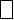 Achternaam    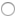 jongen  meisje 
Geboortedatum AdresPostcodeWoonplaats Mobiel moeder Mobiel vaderE-mailadresNaam schoolGroepKunt u aangeven wat uw kind voor ervaring met muziek heeft?
 
 
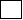 Hoe heeft u van Kinderkoor de Nieuwendammertjes gehoord?
 
Bijzonderheden kind 
 Er wordt een factuur naar uw email adres gestuurd per kwartaal.  De proefles is gratis.